İsim Soyisim		Melih Dipova							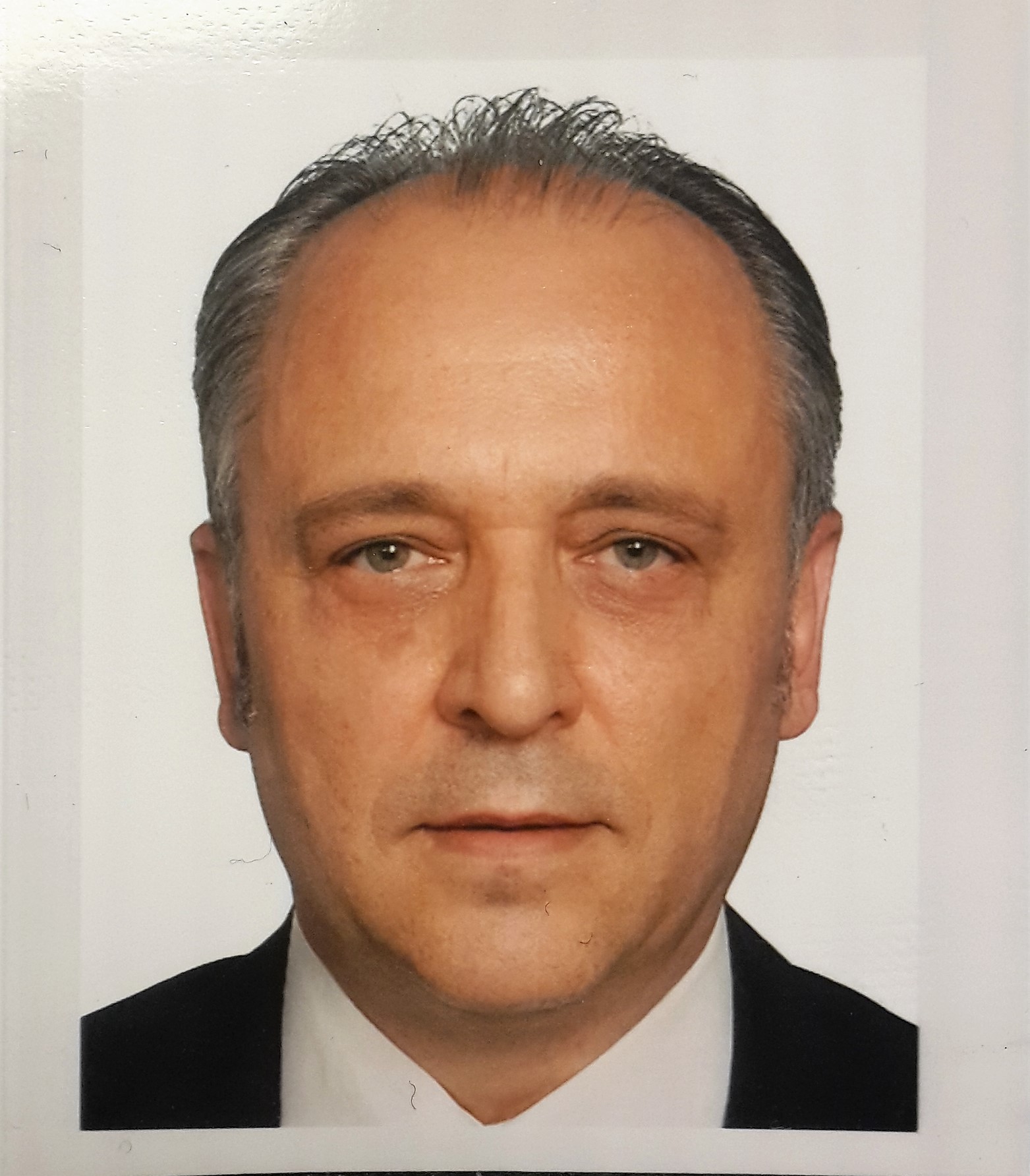 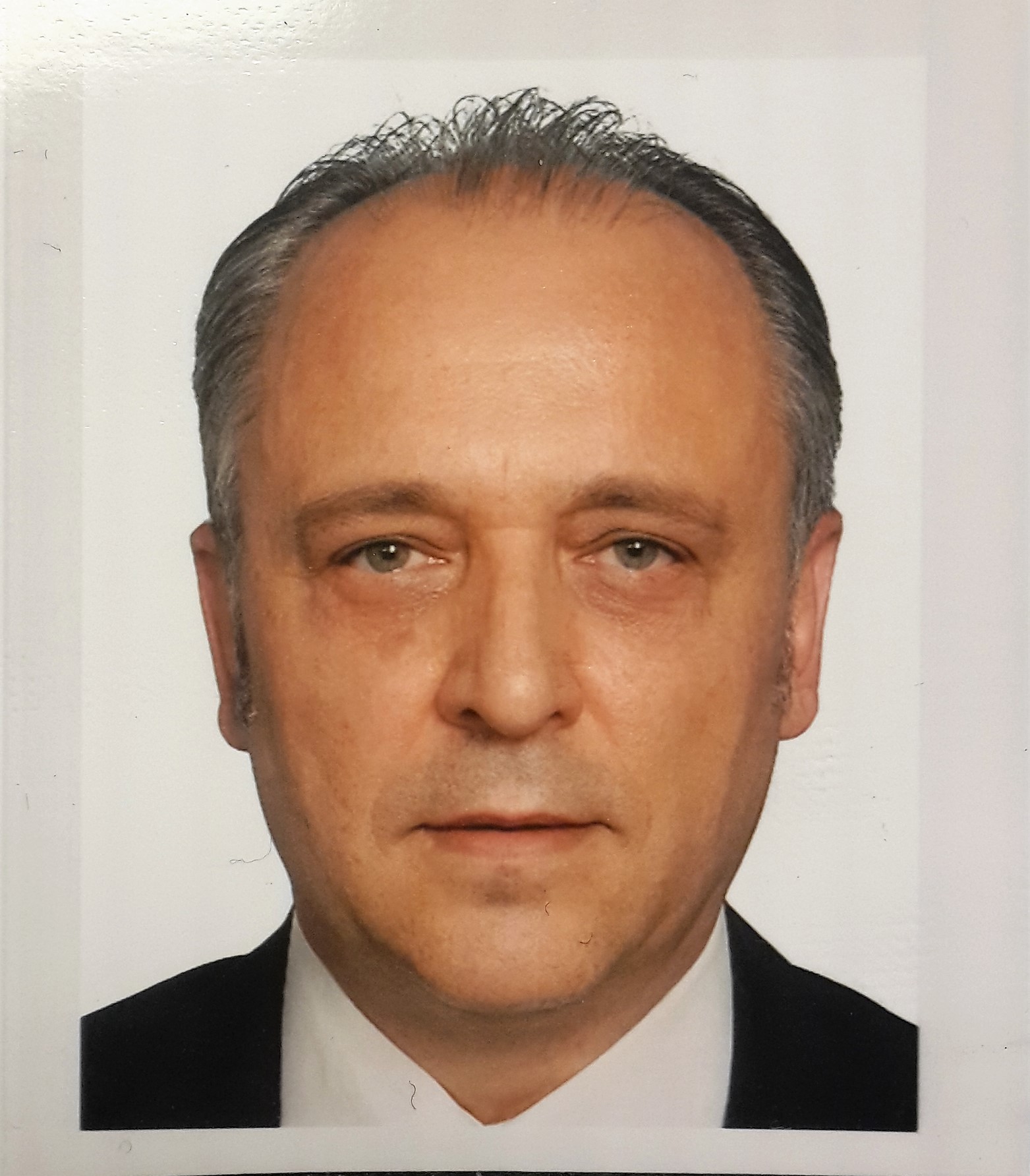 Unvan		Öğretim Görevlisi İletişim BilgileriTelefon (Cep) : 0 533 743 84 02Telefon (İş) :E-Posta Adresi : melih.dipova@antalya.edu.trÖğrenim Bilgisi  Doçentlik Tarihi:  Profesörlük Tarihi:Verilen Dersler(Kurum içi ve/veya kurum dışı):*İhtiyaç durumunda satır eklenip çıkarılabilir.İdari Görevler:Üniversite Dışı Deneyim:Eserler ve Güncel Yayın Listesi- Dipova. M., Dilmaç, M., “Hasat Makinaları Biçme Düzeni Krank Biyel Mekanizmalarının Analizi ve Modellenmesi”, 3. Ulusal Makina Tasarım ve İmalat Kongresi 21-23 Eylül 1998, pp. 195-204   Derece       Üniversite               Alan     YılLisansHacettepe Üniversitesi Makina Mühendisliği, B.Sc.1984Y. LisansHacettepe ÜniversitesiMakina Mühendisliği, M.Sc.1987DoktoraSıra NoKendi Bölümünüzde Verdiğiniz DerslerKendi Fakültenizde Verdiğiniz DerslerDiğer Fakültelerde Verdiğiniz DerslerKurum Dışı  Verilen Dersler 1 UHY 119 TRM 470 2 TRM 379 345 6Görev Unvanı Görev YeriYıl MYO Müdür YardımcısıAkdeniz Ünv MYO1992-1996Yönetim Kurulu ÜyesiANFAŞ2019-2020Yönetim Kurulu ÜyesiAkdeniz Ünv. Sivil Havacılık Uyg ve Arş Merkezi2017-2021Başkan YardımcısıTOBB, Türkiye Sivil Havacılık Meclisi2016-2019Operasyon DirektörüFraport Tav Antalya Havalimanı2018-2019Genel Müdür YardımcısıFraport IC Antalya Havalimanı2007-2018Genel MüdürFraport IC Yer Hizmetleri2008-2009Proje ve Sistem Geliştirme MdFraport Antalya Havalimanı Dış Hatlar Term.2003-2007Proje MüdürüFraport, Manila Havalimanı, Filipinler2001-2003Teknik MüdürAntalya Havalimanı Dış Hatlar Terminali1997-2001